Publicado en Madrid el 23/05/2018 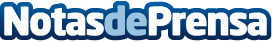 Meghan Markle lució este esmalte de uñas de 9 dólares para The Royal WeddingMeghan Markle usó el esmalte de uñas favorito de la Reina, Essie Ballet slippers, para su boda real con el Príncipe HarryDatos de contacto:Siberia Salonhttps://siberiasalon.com/911 102 723Nota de prensa publicada en: https://www.notasdeprensa.es/meghan-markle-lucio-este-esmalte-de-unas-de-9 Categorias: Moda Sociedad Madrid Celebraciones http://www.notasdeprensa.es